.Intro: 32 CountsDorothy step forward R + L /Step pivot 1/2 left / Step pivot 1/4 leftCross,Side,Behind,side / Cross Shuffle R / L side rock/recoverCross Shuffle L / 1/4 Turn R & Shuffle vor R / 1/4 Turn R & Chasse nach L / 1/4 Turn R & Shuffle backBack Rock / ½ turn r, ½ turn r, step-pivot / Shuffle forward left / Step pivot 1/2 leftTanz beginnt wieder von vorneBrücke: Am Ende des 2. und 8. Durchgangs tanze zusätzlichJazzboxEnding: Step pivot 1/2 left / Step vorEine Nacht (de)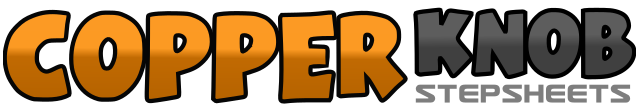 .......Count:32Wand:2Ebene:Improver.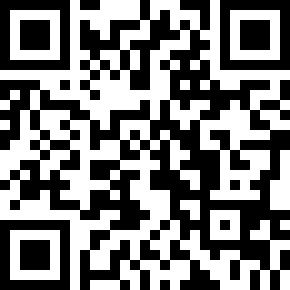 Choreograf/in:Wolfgang Müller - April 2020Wolfgang Müller - April 2020Wolfgang Müller - April 2020Wolfgang Müller - April 2020Wolfgang Müller - April 2020.Musik:Eine Nacht - Ramon RosellyEine Nacht - Ramon RosellyEine Nacht - Ramon RosellyEine Nacht - Ramon RosellyEine Nacht - Ramon Roselly........1, 2&Schritt nach schräg vorn mit RF - LF hinter rechten einkreuzen und Schritt nach vorn mit RF3, 4&Schritt nach schräg vorn mit LF - RF hinter linken einkreuzen und Schritt nach vorn mit LF5, 6RF Schritt vorwärts und 1/2 Linksdrehung auf den Fußballen (6 Uhr + Gewicht LF)7, 8RF Schritt vorwärts und ¼ Linksdrehung auf den Fußballen (3 Uhr + Gewicht LF)1 - 4RF vor dem LF kreuzen, LF Schritt nach links, RF hinter dem LF kreuzen, LF Schritt nach links5 & 6RF weit über dem LF kreuzen, LF etwas zum RF heransetzen, RF weiter über dem LF kreuzen7, 8LF Schritt nach links (rechte Ferse anheben) und Gewicht zurück auf RF1 & 2LF weit über dem RF kreuzen, RF etwas zum LF heransetzen, LF weiter über dem RF kreuzen3 & 4¼ Rechtsdrehung und RF Fuß vorwärts, LF neben RF absetzen, RF Fuß vorwärts (6 Uhr)5 & 6¼ Rechtsdrehung und LF Fuß nach links, RF neben LF absetzen, LF Fuß nach links (9 Uhr)7 & 8¼ Rechtsdrehung und RF Fuß rückwärts, LF neben RF absetzen, RF Fuß rückwärts (12 Uhr)1, 2LF Schritt rückwärts (rechte Ferse anheben) und Gewicht zurück auf RF3, 4½ Drehung rechts herum und Schritt nach hinten mit links - ½ Drehung rechts herum und Schritt nach vorn mit rechts (12 Uhr)5 & 6LF Schritt vorwärts, RF neben LF absetzen, LF Schritt vorwärts7, 8RF Schritt vorwärts und 1/2 Linksdrehung auf den Fußballen ( 6 Uhr + Gewicht LF)1, 2RF vor dem LF kreuzen und LF Schritt zurück3, 4RF Schritt nach rechts und LF neben RF absetzen1, 2RF Schritt vorwärts und 1/2 Linksdrehung auf den Fußballen (12 Uhr + Gewicht LF)3, 4RF Schritt vorwärts, Kopf hoch und beide Hände nach außen